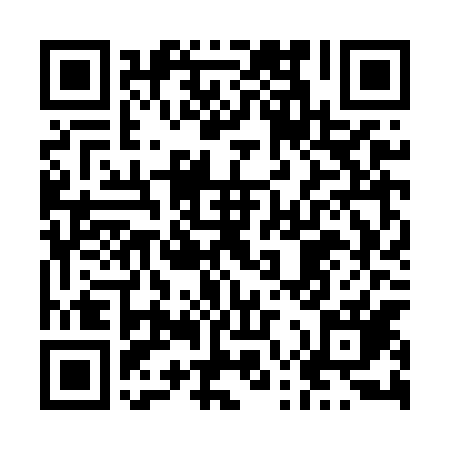 Prayer times for Kepie Zaleszanskie, PolandMon 1 Apr 2024 - Tue 30 Apr 2024High Latitude Method: Angle Based RulePrayer Calculation Method: Muslim World LeagueAsar Calculation Method: HanafiPrayer times provided by https://www.salahtimes.comDateDayFajrSunriseDhuhrAsrMaghribIsha1Mon4:126:0812:365:047:068:542Tue4:096:0612:365:057:078:573Wed4:066:0312:365:067:098:594Thu4:046:0112:355:077:109:015Fri4:015:5912:355:087:129:036Sat3:585:5712:355:097:149:057Sun3:555:5512:345:117:159:078Mon3:525:5312:345:127:179:099Tue3:505:5012:345:137:189:1210Wed3:475:4812:345:147:209:1411Thu3:445:4612:335:157:229:1612Fri3:415:4412:335:167:239:1813Sat3:385:4212:335:177:259:2114Sun3:355:4012:335:187:269:2315Mon3:325:3812:325:197:289:2616Tue3:295:3612:325:207:309:2817Wed3:265:3412:325:227:319:3018Thu3:235:3112:325:237:339:3319Fri3:205:2912:325:247:359:3520Sat3:175:2712:315:257:369:3821Sun3:145:2512:315:267:389:4022Mon3:115:2312:315:277:399:4323Tue3:085:2112:315:287:419:4524Wed3:055:1912:315:297:439:4825Thu3:025:1812:305:307:449:5126Fri2:595:1612:305:317:469:5327Sat2:565:1412:305:327:479:5628Sun2:525:1212:305:337:499:5929Mon2:495:1012:305:347:5010:0230Tue2:465:0812:305:357:5210:04